GOVERNO DO ESTADO DE RONDONIA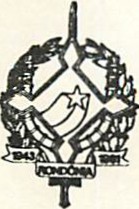 GOVERNADORIADECRETO Nº 2418 DE 25 DE JULHO DE 1984.atribuições legais,O GOVERNADOR DO ESTADO DE RONDÔNIA, no uso de suas                              DECRETA:                      Art. 1º - Fica alterada a Programação das Quotas Trimestrais no Orçamento Vigente da Secretaria de Estado da Administração, estabelecida pelo Decreto nº 1.800 de 28 de dezembro de 1983, conforme discriminação:                I TRIMESTE                        5.966.315.000,00                II TRIMESTRE                      3.390.178.000,00                III TRIMESTRE                     6.982.207.000,00                IV TRIMESTRE                        249.140.000,00                TOTAL                            16.587.840.000,00                           Art. 2º - Este Decreto entrará em vigor na data de sua publicação.             Jorge Teixeira de Oliveira             Governador